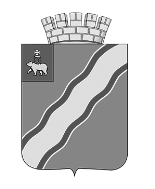 ДУМА КРАСНОКАМСКОГО ГОРОДСКОГО ОКРУГАПЕРМСКОГО КРАЯРАСПОРЯЖЕНИЕ23.09.2020 									                           	№ 59  О внесении изменений в распоряжение от 26.04.2019 № 42 «Об утверждении Порядка сообщения о получении подарка в связи с протокольными мероприятиями, служебными командировками и другими официальными мероприятиями, участие в которых связано с исполнением служебных (должностных) обязанностей, его сдачи, оценки и реализации (выкупа)»В соответствии со статьей 575 Гражданского кодекса Российской Федерации, Федеральными законами от 02 марта 2007 г. № 25-ФЗ «О муниципальной службе в Российской Федерации», от 25 декабря .  № 273-ФЗ «О противодействии коррупции», Постановлением Правительства Российской Федерации от 09 января 2014 г. № 10 «О порядке сообщения отдельными категориями лиц о получении подарка в связи с протокольными мероприятиями, служебными командировками и другими официальными мероприятиями, участие в которых связано и исполнением ими служебных (должностных) обязанностей, сдачи и оценки подарка, реализации (выкупа) и зачислении средств, вырученных от его реализации», Указом Губернатора Пермского края от 30 мая 2014 г. № 96 «Об утверждении Порядка сообщения лицами, замещающими государственные должности Пермского края и должности государственной гражданской службы Пермского края, о получении подарка в связи с их должностным положением или исполнением ими служебных (должностных) обязанностей, сдачи и оценки подарка, реализации (выкупа) и зачисления средств, вырученных от его реализации», Законом Пермского края от 27 мая 2019 г. № 399-ПК «Об установлении наименований представительных органов муниципальных образований, глав муниципальных образований, местных администраций в Пермском крае», Уставом Краснокамского городского округа Пермского края:Внести следующие изменения в Порядок сообщения о получении подарка в связи с протокольными мероприятиями, служебными командировками и другими официальными мероприятиями, участие в которых связано с исполнением служебных (должностных) обязанностей, его сдачи, оценки и реализации (выкупа), утвержденный распоряжением от 26 апреля 2019 г. № 42:В пункте 1 раздела 1 слова «Краснокамской городской Думы», «Краснокамской городской Думе» заменить соответственно словами «Думы Краснокамского городского округа (далее-Дума)», «Думе»;В пункте 2.5. раздела 2 слова «Краснокамской городской Думе» заменить словом «Думе»;В пунктах 4.1., 4.2. раздела 4, в пунктах 5.1., 5.7. раздела 5, в пунктах 6.2., 6.3. раздела 6 слова «Краснокамской городской Думы» заменить словом «Думы»;Пункты 4.6., 4.7. раздела 4 изложить в следующей редакции:«4.6. В целях принятия к бухгалтерскому учету подарка в порядке, установленном законодательством Российской Федерации, определение его стоимости проводится на основе рыночной цены, действующей на дату принятия к учету подарка, или цены на аналогичную материальную ценность в сопоставимых условиях с привлечением при необходимости комиссии или коллегиального органа. Сведения о рыночной цене подтверждаются документально, а при невозможности документального подтверждения - экспертным путем. Подарок возвращается сдавшему его лицу по акту сдачи-приема в случае, если его стоимость не превышает трех тысяч рублей.4.7. Материально-ответственное лицо в течение 3 месяцев со дня поступления заявления, указанного в пункте 6.1. настоящего Порядка, организует оценку стоимости подарка для реализации (выкупа) и уведомляет в письменной форме лицо, подавшее заявление, о результатах оценки, после чего в течение месяца заявитель выкупает подарок по установленной в результате оценки стоимости или отказывается от выкупа.»;1.2. Дополнить раздел 4 пунктами 4.8.-4.10. следующего содержания:«4.8. Оценка стоимости подарка для реализации (выкупа), предусмотренная пунктами 4.6 и 4.7. настоящего Порядка, осуществляется субъектами оценочной деятельности в соответствии с законодательством Российской Федерации об оценочной деятельности.4.9. В случае если подарок не выкуплен или не реализован, председателем Думы принимается решение о повторной реализации подарка, либо о его безвозмездной передаче на баланс благотворительной организации, либо о его уничтожении в соответствии с законодательством Российской Федерации.4.10. Средства, вырученные от реализации (выкупа) подарка, зачисляются в доход бюджета Краснокамского городского округа в порядке, установленном бюджетным законодательством Российской Федерации.»;В пункте 5.4. раздела 5 слова «Краснокамской городской Думе» заменить словом «Думе»;В пункте 6.3. раздела 6 слова «Краснокамской городской Думой» заменить словом «Думой».2. Консультанту Думы Краснокамского городского округа Тютюнджи С.В. ознакомить муниципальных служащих Думы Краснокамского городского округа с настоящим распоряжением под подпись.3. Распоряжение подлежит размещению на официальном сайте Краснокамского городского округа в сети Интернет www.krasnokamsk.ru.4. Контроль за исполнением настоящего распоряжения возложить на руководителя аппарата Думы Краснокамского городского округа И.В.Лузину.Председатель ДумыКраснокамского городского округа                                                        Ю.М. Трухин